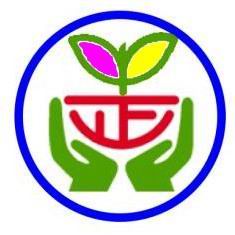 桃園市中壢區中正國民小學職務移交清冊  處室組別  移交人       姓名      職章     接交人       姓名      職章  單位主管     姓名      職章  校    長     姓名      職章中華民國 一O九  年 八 月 一 日